РЕСПУБЛИКА  КРЫМАДМИНИСТРАЦИЯ  НИЖНЕГОРСКОГО СЕЛЬСКОГО ПОСЕЛЕНИЯНИЖНЕГОРСКОГО РАЙОНА РЕСПУБЛИКИ КРЫМПОСТАНОВЛЕНИЕ« 19 »      апреля        2019 г.                         №  230                             пгт. НижнегорскийО назначении публичных слушанийВ соответствии со ст. 28 Федерального закона  Российской Федерации «Об общих принципах организации местного самоуправления в  Российской Федерации» от 06.10.2003 г. № 131-ФЗ, Бюджетным кодексом, Уставом муниципального образования Нижнегорское сельское поселение Нижнегорского района Республики Крым:Назначить публичные слушания по рассмотрению проекта решения Нижнегорского сельского совета  «Об утверждении отчета об исполнении бюджета Нижнегорского сельского поселения Нижнегорского района Республики Крым за 2018 год» на 13.05.2019 г.  в 14.00  в помещении рай	оного Дома культуры в пгт. Нижнегорский.Объявление о проведении публичных слушаний разместить на доске объявлений с 19.04.2019 г. по 13.05.2019 г.Создать комиссию по подготовке и проведению публичных слушаний по рассмотрению  проекта решения Нижнегорского сельского совета «Об утверждении отчета об исполнении бюджета Нижнегорского сельского поселения Нижнегорского района Республики Крым за 2018 год» в следующем составе:Председатель комиссии: Юрченко С. В. – заместитель председателя Нижнегорского сельского поселения,Секретарь комиссии:Бытко Н. И. – начальник отдела по предоставлению муниципальных услуг администрации Нижнегорского сельского поселения;Члены комиссии: Кабанова Е. К.  – заместитель главы администрации Нижнегорского сельского поселения;Иванов А. С.  – заведующий сектором по вопросам муниципального имущества, хозяйственного учета и землеустройства администрации Нижнегорского сельского поселения;Шабалина Н. А. – ведущий специалист отдела по правовым вопросам и вопросам коррупции.Комиссии по подготовке и проведению публичных слушаний по рассмотрению  проекта решения Нижнегорского сельского совета «Об утверждении отчета об исполнении бюджета Нижнегорского сельского поселения Нижнегорского района Республики Крым за 2018 год»  обеспечить  подготовку и проведение публичных  слушаний в соответствии  с Положением о публичных слушаниях в муниципальном  образовании Нижнегорское сельское поселение Нижнегорского района Республики Крым, утвержденным решением 16-ой сессии 1-го созыва Нижнегорского сельского совета № 128 от 16.06.2015 г. Председатель Нижнегорского сельского совета –глава администрацииНижнегорского сельского поселения                                                     А. А. Конохов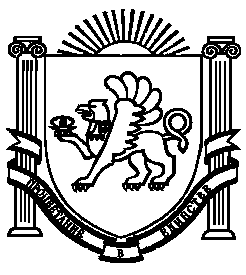 